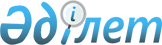 О внесении изменений в решение Жуалынского районного маслихата от 24 декабря 2015 года № 50-3 "О районном бюджете на 2016 - 2018 годы"Решение Жуалынского районного маслихата Жамбылской области от 6 декабря 2016 года № 8-3. Зарегистрировано Департаментом юстиции Жамбылской области 6 декабря 2016 года № 3245      Примечание РЦПИ.

      В тексте документа сохранена пунктуация и орфография оригинала.

      В соответствии со статьей 109 Бюджетного кодекса Республики Казахстан от 4 декабря 2008 года, статьи 6 Закона Республики Казахстан от 23 января 2001 года "О местном государственном управлении и самоуправлении в Республике Казахстан" и на основании решения Жамбылского областного маслихата от 21 ноября 2016 года № 6-2 "О внесении изменений в решение Жамбылского областного маслихата от 14 декабря 2015 года № 43-3 "Об областном бюджете на 2016-2018 годы" (зарегистрировано в Реестре государственной регистрации нормативных правовых актов за № 3226) Жуалынский районный маслихат РЕШИЛ: 

       1. В решение Жуалынского районного маслихата от 24 декабря 2015 года № 50-3 "О районном бюджете на 2016 - 2018 годы" (зарегистрировано в Реестре государственной регистрации нормативных правовых актов № 2878, опубликованное в районной газете "Жаңа өмір"-"Новая жизнь" от 5 января 2016 года № 2-3-4 (8559) внести следующие изменения:

      в пункте 1:

      в подпункте 1):

      цифры "7 379 424" заменить цифрами "7 392 908";

      цифры "635 445" заменить цифрами "647 486";

      цифры "9 632" заменить цифрами "9 095";

      цифры "9282" заменить цифрами "10 778";

      цифры "6 725 065" заменить цифрами "6 725549"; 

      в подпункте 2):

      цифры "7 952 370" заменить цифрами "7 965 975";

      Приложения 1, 5 и 6 к указанному решению изложить в новой редакции согласно приложениям 1, 2 и 3 настоящего решения.

      2. Контроль за исполнением и публикацию на интернет-ресурсе данного решения возложить на постоянную комиссию районного маслихата по вопросам административно-территориальных структур, социально-экономическому развитию территорий, бюджета и местных налогов по защите прав граждан.

      3. Настоящее решение вступает в силу со дня государственной регистрации в органах юстиции и вводится в действие с 1 января 2016 года.

 Перечень бюджетных программ каждого сеғльского округа на 2016 год      тысяч тенге

 Областные целевые трансферты передаваемые органам местного самоуправления для реализации функций местного самоуправления
					© 2012. РГП на ПХВ «Институт законодательства и правовой информации Республики Казахстан» Министерства юстиции Республики Казахстан
				
      Председатель сессии 
районного маслихата 

К.Сыдыгалиев

      Секретарь 
районного маслихата 

Е.Тлеубеков
Приложение 1 к решению
Жуалынского районного маслихата
№ 8-3 от 6 декабря 2016 годаПриложение 1 к решению
Жуалынского районного маслихата
№ 50-3 от 24 декабря 2015 годаКатегория

Категория

Категория

Класс

Класс

Наименование

Сумма (тысяч тенге)

Сумма (тысяч тенге)

Подкласс

Подкласс

Сумма (тысяч тенге)

1

2

3

4

5

І.ДОХОДЫ

7 392 908

1

Налоговые поступления

647 486

01

Подоходный налог

209 358

2

Индивидуальный подоходный налог

209 358

03

Социальный налог

159 514

1

Социальный налог

159 514

04

Hалоги на собственность

260 051

1

Hалоги на имущество

220 656

3

Земельный налог

5 139

4

Hалог на транспортные средства

31 337

5

Единый земельный налог

2 919

05

Внутренние налоги на товары, работы и услуги

13 175

2

Акцизы

2 495

3

Поступления за использование природных и других ресурсов

930

4

Сборы за ведение предпринимательской и профессиональной деятельности

9 750

08

Обязательные платежи, взимаемые за совершение юридически значимых действий и (или) выдачу документов уполномоченными на то государственными органами или должностными лицами

5 388

1

Государственная пошлина

5 388

2

Неналоговые поступления

9 095

01

Доходы от государственной собственности

22

5

Доходы от аренды имущества, находящегося в государственной собственности

2

9

Прчие доходы от государственной собственности

20

04

Штрафы, пени, санкции, взыскания, налагаемые государственными учреждениями, финансируемыми из государственного бюджета, а также содержащимися и финансируемыми из бюджета (сметы расходов) Национального Банка Республики Казахстан 

770

1

Штрафы, пени, санкции, взыскания, налагаемые государственными учреждениями, финансируемыми из государственного бюджета, а также содержащимися и финансируемыми из бюджета (сметы расходов) Национального Банка Республики Казахстан, за исключением поступлений от организаций нефтяного сектора

770

06

Прочие неналоговые поступления

8 303

1

Прочие неналоговые поступления

8 303

3

Поступления от продажи основного капитала

10 778

03

Продажа земли и нематериальных активов

10 778

1

Продажа земли

10 469

2

Продажа нематериальных активов

309

4

Поступления трансфертов

6 725 549

02

Трансферты из вышестоящих органов государственного управления

6 725 549

2

Трансферты из областного бюджета

6 725 549

Функциональная группа

Функциональная группа

Функциональная группа

Функциональная группа

Сумма (тысяч тенге)

Администратор бюджетных программ

Администратор бюджетных программ

Администратор бюджетных программ

Сумма (тысяч тенге)

Программа

Программа

Сумма (тысяч тенге)

Наименование

Сумма (тысяч тенге)

1

1

1

2

3

 II. ЗАТРАТЫ

7965975

01

Государственные услуги общего характера

448868

112

Аппарат маслихата района (города областного значения)

22729

001

Услуги по обеспечению деятельности маслихата района (города областного значения)

22364

003

Капитальные расходы государственного органа 

365

122

Аппарат акима района (города областного значения)

104393

001

Услуги по обеспечению деятельности акима района (города областного значения)

98095

003

Капитальные расходы государственного органа 

6298

123

Аппарат акима района в городе, города районного значения, поселка, села, сельского округа

260930

001

Услуги по обеспечению деятельности акима района в городе, города районного значения, поселка, села, сельского округа

251650

022

Капитальные расходы государственного органа 

9280

452

Отдел финансов района (города областного значения)

23752

001

Услуги по реализации государственной политики в области исполнения бюджета и управления коммунальной собственностью района (города областного значения)

22126

003

Проведение оценки имущества в целях налогообложения

1186

010

Приватизация, управление коммунальным имуществом, постприватизационная деятельность и регулирование споров, связанных с этим

70

018

Капитальные расходы государственного органа 

370

453

Отдел экономики и бюджетного планирования района (города областного значения)

17766

001

Услуги по реализации государственной политики в области формирования и развития экономической политики, системы государственного планирования 

17196

004

Капитальные расходы государственного органа 

570

458

Отдел жилищно-коммунального хозяйства, пассажирского транспорта и автомобильных дорог района (города областного значения)

11043

001

Услуги по реализации государственной политики на местном уровне в области жилищно-коммунального хозяйства, пассажирского транспорта и автомобильных дорог

10783

013

Капитальные расходы государственного органа

260

494

Отдел предпринимательства и промышленности района (города областного значения)

8255

001

Услуги по реализации государственной политики на местном уровне в области развития предпринимательства и промышленности

7965

003

Капитальные расходы государственного органа 

290

02

Оборона

3157

122

Аппарат акима района (города областного значения)

3157

005

Мероприятия в рамках исполнения всеобщей воинской обязанности

3157

03

Общественный порядок, безопасность, правовая, судебная, уголовно-исполнительная деятельность

2391

458

Отдел жилищно-коммунального хозяйства, пассажирского транспорта и автомобильных дорог района (города областного значения)

2391

021

Обеспечение безопасности дорожного движения в населенных пунктах

2391

04

Образование

5404505

123

Аппарат акима района в городе, города районного значения, поселка, села, сельского округа

5276

005

Обеспечение деятельности организаций дошкольного воспитания и обучения

5276

464

Отдел образования района (города областного значения)

748879

009

Обеспечение деятельности организаций дошкольного воспитания и обучения

366872

040

Реализация государственного образовательного заказа в дошкольных организациях образования

382007

464

Отдел образования района (города областного значения)

4175036

003

Общеобразовательное обучение

3985388

006

Дополнительное образование для детей 

189648

465

Отдел физической культуры и спорта района (города областного значения)

145278

017

Дополнительное образование для детей и юношества по спорту

145278

464

Отдел образования района (города областного значения)

126472

001

Услуги по реализации государственной политики на местном уровне в области образования 

16023

005

Приобретение и доставка учебников, учебно-методических комплексов для государственных учреждений образования района (города областного значения)

55721

007

Проведение школьных олимпиад, внешкольных мероприятий и конкурсов районного (городского) масштаба

200

015

Ежемесячная выплата денежных средств опекунам (попечителям) на содержание ребенка-сироты (детей-сирот), и ребенка (детей), оставшегося без попечения родителей

13914

029

Обследование психического здоровья детей и подростков и оказание психолого-медико-педагогической консультативной помощи населению 

17081

067

Капитальные расходы подведомственных государственных учреждений и организаций

23533

466

Отдел архитектуры, градостроительства и строительства района (города областного значения)

203564

021

Строительство и реконструкция объектов начального, основного среднего образования

203564

06

Социальная помощь и социальное обеспечение

438550

464

Отдел образования района (города областного значения)

3555

003

Содержание ребенка (детей), переданного патронатным воспитателям

3555

451

Отдел занятости и социальных программ района (города областного значения)

321987

002

Программа занятости

91308

004

Оказание социальной помощи на приобретение топлива специалистам здравоохранения, образования, социального обеспечения, культуры, спорта и ветеринарии в сельской местности в соответствии с законодательством Республики Казахстан

13274

005

Государственная адресная социальная помощь

1250

006

Оказание жилищной помощи 

4147

007

Социальная помощь отдельным категориям нуждающихся граждан по решениям местных представительных органов

17279

010

Материальное обеспечение детей-инвалидов, воспитывающихся и обучающихся на дому

2266

014

Оказание социальной помощи нуждающимся гражданам на дому

29279

016

Государственные пособия на детей до 18 лет

125000

017

Обеспечение нуждающихся инвалидов обязательными гигиеническими средствами и предоставление услуг специалистами жестового языка, индивидуальными помощниками в соответствии с индивидуальной программой реабилитации инвалида

32719

023

Обеспечение деятельности центров занятости населения

5465

451

Отдел занятости и социальных программ района (города областного значения)

111461

001

Услуги по реализации государственной политики на местном уровне в области обеспечения занятости и реализации социальных программ для населения

30889

011

Оплата услуг по зачислению, выплате и доставке пособий и других социальных выплат

1587

021

Капитальные расходы государственного органа 

340

025

Внедрение обусловленной денежной помощи по проекту Өрлеу

78645

458

Отдел жилищно-коммунального хозяйства, пассажирского транспорта и автомобильных дорог района (города областного значения)

1547

050

Реализация Плана мероприятий по обеспечению прав и улучшению качества жизни инвалидов в Республике Казахстан на 2012-2018 годы

1547

07

Жилищно-коммунальное хозяйство

726822

123

Аппарат акима района в городе, города районного значения, поселка, села, сельского округа

16666

027

Ремонт и благоустройство объектов в рамках развития городов и сельских населенных пунктов по Дорожной карте занятости 2020

16666

455

Отдел культуры и развития языков района (города областного значения)

20745

024

Ремонт объектов в рамках развития городов и сельских населенных пунктов по Дорожной карте занятости 2020

20745

458

Отдел жилищно-коммунального хозяйства, пассажирского транспорта и автомобильных дорог района (города областного значения)

790

003

Организация сохранения государственного жилищного фонда

790

464

Отдел образования района (города областного значения)

325754

026

Ремонт объектов в рамках развития городов и сельских населенных пунктов по Дорожной карте занятости 2020

325754

466

Отдел архитектуры, градостроительства и строительства района (города областного значения)

11776

004

Проектирование, развитие и (или) обустройство инженерно-коммуникационной инфраструктуры

11776

123

Аппарат акима района в городе, города районного значения, поселка, села, сельского округа

2620

014

Организация водоснабжения населенных пунктов

2620

458

Отдел жилищно-коммунального хозяйства, пассажирского транспорта и автомобильных дорог района (города областного значения)

124631

012

Функционирование системы водоснабжения и водоотведения

99726

026

Организация эксплуатации тепловых сетей, находящихся в коммунальной собственности районов (городов областного значения)

14905

028

Развитие коммунального хозяйства

10000

466

Отдел архитектуры, градостроительства и строительства района (города областного значения)

5000

058

Развитие системы водоснабжения и водоотведения в сельских населенных пунктах

5000

123

Аппарат акима района в городе, города районного значения, поселка, села, сельского округа

33215

008

Освещение улиц населенных пунктов

3797

009

Обеспечение санитарии населенных пунктов

11120

011

Благоустройство и озеленение населенных пунктов

18298

458

Отдел жилищно-коммунального хозяйства, пассажирского транспорта и автомобильных дорог района (города областного значения)

185625

015

Освещение улиц в населенных пунктах

21878

016

Обеспечение санитарии населенных пунктов

26350

018

Благоустройство и озеленение населенных пунктов

137397

08

Культура, спорт, туризм и информационное пространство

331777

455

Отдел культуры и развития языков района (города областного значения)

146950

003

Поддержка культурно-досуговой работы

146950

465

Отдел физической культуры и спорта района (города областного значения)

19819

001

Услуги по реализации государственной политики на местном уровне в сфере физической культуры и спорта

8729

004

Капитальные расходы государственного органа 

270

005

Развитие массового спорта и национальных видов спорта 

1500

006

Проведение спортивных соревнований на районном (города областного значения) уровне

2800

007

Подготовка и участие членов сборных команд района (города областного значения) по различным видам спорта на областных спортивных соревнованиях

6520

455

Отдел культуры и развития языков района (города областного значения)

68243

006

Функционирование районных (городских) библиотек

67893

007

Развитие государственного языка и других языков народа Казахстана

350

456

Отдел внутренней политики района (города областного значения)

25000

002

Услуги по проведению государственной информационной политики

25000

455

Отдел культуры и развития языков района (города областного значения)

20784

001

Услуги по реализации государственной политики на местном уровне в области развития языков и культуры

9684

010

Капитальные расходы государственного органа 

300

032

Капитальные расходы подведомственных государственных учреждений и организаций

10800

456

Отдел внутренней политики района (города областного значения)

50981

001

Услуги по реализации государственной политики на местном уровне в области информации, укрепления государственности и формирования социального оптимизма граждан

19106

003

Реализация мероприятий в сфере молодежной политики

29865

006

Капитальные расходы государственного органа 

310

032

Капитальные расходы подведомственных государственных учреждений и организаций

1700

10

Сельское, водное, лесное, рыбное хозяйство, особо охраняемые природные территории, охрана окружающей среды и животного мира, земельные отношения

181209

462

Отдел сельского хозяйства района (города областного значения)

29401

001

Услуги по реализации государственной политики на местном уровне в сфере сельского хозяйства

18433

006

Капитальные расходы государственного органа 

380

099

Реализация мер по оказанию социальной поддержки специалистов

10588

473

Отдел ветеринарии района (города областного значения)

50560

001

Услуги по реализации государственной политики на местном уровне в сфере ветеринарии

13586

003

Капитальные расходы государственного органа 

420

005

Обеспечение функционирования скотомогильников (биотермических ям)

11913

006

Организация санитарного убоя больных животных

8243

007

Организация отлова и уничтожения бродячих собак и кошек

1599

008

 Возмещение владельцам стоимости изымаемых и уничтожаемых больных животных, продуктов и сырья животного происхождения

2350

009

Проведение ветеринарных мероприятий по энзоотическим болезням животных

3681

010

Проведение мероприятий по идентификации сельскохозяйственных животных

8768

463

Отдел земельных отношений района (города областного значения)

14248

001

Услуги по реализации государственной политики в области регулирования земельных отношений на территории района (города областного значения)

12410

003

Земельно-хозяйственное устройство населенных пунктов

595

006

Землеустройство, проводимое при установлении границ районов, городов областного значения, районного значения, сельских округов, поселков, сел

773

007

Капитальные расходы государственного органа 

470

473

Отдел ветеринарии района (города областного значения)

87000

011

Проведение противоэпизоотических мероприятий

87000

11

Промышленность, архитектурная, градостроительная и строительная деятельность

36054

466

Отдел архитектуры, градостроительства и строительства района (города областного значения)

36054

001

Услуги реализации государственной политики в облсати строительства, улучшения архитектурного облика городов, районов и населенных пунктов области и обеспечению рационального и эффективного градостроительного освоения териитории района (города областного значения)

11294

013

Разработка схем градостроительного развития территории района, генеральных планов городов районного (областного) значения, поселков и иных сельских населенных пунктов

24500

015

Капитальные расходы государтвенного органа

260

12

Транспорт и коммуникации

275707

458

Отдел жилищно-коммунального хозяйства, пассажирского транспорта и автомобильных дорог района (города областного значения)

275707

023

Обеспечение функционирования автомобильных дорог

275707

13

Прочие

59130

494

Отдел предпринимательства и промышленности района (города областного значения)

4446

006

Поддержка предпринимательской деятельности

4446

123

Аппарат акима района в городе, города районного значения, поселка, села, сельского округа

48038

040

Реализация мер по содействию экономическому развитию регионов в рамках Программы "Развитие регионов" 

48038

452

Отдел финансов района (города областного значения)

6646

012

Резерв местного исполнительного органа района (города областного значения)

6646

14

Обслуживание долга

23

452

Отдел финансов района (города областного значения)

23

013

Обслуживание долга местных исполнительных органов по выплате вознаграждений и иных платежей по займам из областного бюджета

23

15

Трансферты

57782

452

Отдел финансов района (города областного значения)

57782

006

Возврат неиспользованных (недоиспользованных) целевых трансфертов

6

007

Бюджетные изъятия

5417

051

Трансферты органам местного самоуправления

52359

ІІІ. ЧИСТОЕ БЮДЖЕТНОЕ КРЕДИТОВАНИЕ

22061

Бюджетные кредиты

38178

10

Сельское, водное, лесное, рыбное хозяйство, особо охраняемыеприродные территории, охрана окружающей среды и животного мира, земельные отношения

38178

462

Отдел сельского хозяйства района (города облстного значения)

38178

008

Бюджетные кредиты для реализации мер социальной поддержки специалистов

38178

Категория 

Категория 

Категория 

Наименование

Сумма (тысяч тенге)

Класс

Класс

Сумма (тысяч тенге)

Подкласс

Подкласс

Сумма (тысяч тенге)

5

Погашение бюджетных кредитов

16117

01

Погашение бюджетных кредитов

16117

1

Погашение бюджетных кредитов, выданных из государственного бюджета

16117

Функциональная группа

Функциональная группа

Функциональная группа

Функциональная группа

Сумма (тысяч тенге)

Администратор бюджетных программ

Администратор бюджетных программ

Администратор бюджетных программ

Сумма (тысяч тенге)

Программа

Программа

Сумма (тысяч тенге)

Наименование

Сумма (тысяч тенге)

1

2

3

IV. САЛЬДО ПО ОПЕРАЦИЯМ С ФИНАНСОВЫМИ АКТИВАМИ

0

 Приобретение финансовых активов

0

Поступления от продажи финансовых активов государства

0

V. ДЕФИЦИТ (ПРОФИЦИТ) БЮДЖЕТА

-595128

VI. ФИНАНСИРОВАНИЕ ДЕФИЦИТА (ИСПОЛЬЗОВАНИЕ ПРОФИЦИТА) БЮДЖЕТА

595128

Категория

Категория

Категория

Наименование

Сумма (тысяч тенге)

Класс

Класс

Наименование

Сумма (тысяч тенге)

Подкласс

Подкласс

38178

7

Поступление займов

38178

01

Государственные внутренние займы

38178

2

Договоры займа

38178

Функциональная группа

Функциональная группа

Функциональная группа

Функциональная группа

Сумма (тысяч тенге)

Администратор бюджетных программ

Администратор бюджетных программ

Администратор бюджетных программ

Сумма (тысяч тенге)

Программа

Программа

Сумма (тысяч тенге)

Наименование

Сумма (тысяч тенге)

1

2

3

16

Погашение займов

16117

452

Отдел финансов района (города областного значения

16117

008

Погашение долга местного исполнительного органа перед вышестоящим бюджетом

16117

08

Используемые остатки бюджетных средств

573067

Приложение 2 к решению
Жуалынского районного маслихата
№ 8-3 от 6 декабря 2016 годаПриложение 5 к решению
Жуалынского районного маслихата
№ 50-3 от 24 декабря 2015 годаАппарат акима района в городе, города районного значения, поселка, села, сельского округа

Наименование программ

 

Наименование программ

 

Наименование программ

 

Наименование программ

 

Наименование программ

 

Наименование программ

 

Наименование программ

 

Аппарат акима района в городе, города районного значения, поселка, села, сельского округа

001. 

"Услуги по обеспечению деятельности акима района в городе, города районного значения, поселка, села, сельского округа"

005. "Организация бесплатного подвоза учащихся до школы и обратно в сельской местности"

040. "Реализация мер по содействию экономическому развитию регионов в рамках Программы "Развитие регионов"

014. 

"Организация водоснабжения населенных пунктов"

 

009. 

"Обеспечение санитарии населенных пунктов"

011. 

"Благоустройство и озеленение населенных пунктов"

008. "Освещение улиц населенных пунктов"

008. "Освещение улиц населенных пунктов"

022. "Капитальные расходы государственного органа"

027. "Ремонт и благоустройство объектов в рамках развития городов и сельских населенных пунктов по Дорожной карте занятости 2020"

Коммунальное государственное учреждение "Аппарат акима аула Б.Момышулы Жуалынского района Жамбылской области"

Коммунальное государственное учреждение "Аппарат акима аула Б.Момышулы Жуалынского района Жамбылской области"

28582

12 832

1 000

10 323

270

1499

Коммунальное государственное учреждение "Аппарат акима Аксайского сельского округа Жуалынского района Жамбылской области"

Коммунальное государственное учреждение "Аппарат акима Аксайского сельского округа Жуалынского района Жамбылской области"

17477

2 575

280

430

300

300

270

1 681

Коммунальное государственное учреждение "Аппарат акима Актюбинского сельского округа Жуалынского района Жамбылской области" 

Коммунальное государственное учреждение "Аппарат акима Актюбинского сельского округа Жуалынского района Жамбылской области" 

15746

 500

2 208

580

430

200

200

270

462

Коммунальное государственное учреждение "Аппарат акима Боралдайского сельского округа Жуалынского района Жамбылской области" 

Коммунальное государственное учреждение "Аппарат акима Боралдайского сельского округа Жуалынского района Жамбылской области" 

16099

2170

680

430

300

300

270

1619

Коммунальное государственное учреждение "Аппарат акима Нурлыкентского сельского округа Жуалынского района Жамбылской области"

Коммунальное государственное учреждение "Аппарат акима Нурлыкентского сельского округа Жуалынского района Жамбылской области"

17383

4 424

2 580

430

300

300

270

Коммунальное государственное учреждение "Аппарат акима Шакпакского сельского округа Жуалынского района Жамбылской области" 

Коммунальное государственное учреждение "Аппарат акима Шакпакского сельского округа Жуалынского района Жамбылской области" 

18584

571

3 770

630

430

700

700

270

1302

Коммунальное государственное учреждение "Аппарат акима Карасазского сельского округа Жуалынского района Жамбылской области"

Коммунальное государственное учреждение "Аппарат акима Карасазского сельского округа Жуалынского района Жамбылской области"

18823

1472

2981

630

430

300

300

5770

1 699

Коммунальное государственное учреждение "Аппарат акима Кызыларыкского сельского округа Жуалынского района Жамбылской области" 

Коммунальное государственное учреждение "Аппарат акима Кызыларыкского сельского округа Жуалынского района Жамбылской области" 

16052

555

2212

680

430

300

300

270

1485

 

Коммунальное государственное учреждение "Аппарат акима Жетитобинского сельского округа Жуалынского района Жамбылской области"

Коммунальное государственное учреждение "Аппарат акима Жетитобинского сельского округа Жуалынского района Жамбылской области"

15006

527

2 934

580

430

300

300

270

1925

 

Коммунальное государственное учреждение "Аппарат акима Кокбастауского сельского округа Жуалынского района Жамбылской области" 

Коммунальное государственное учреждение "Аппарат акима Кокбастауского сельского округа Жуалынского района Жамбылской области" 

19802

493

2 922

890

650

150

150

270

483

Коммунальное государственное учреждение "Аппарат акима Куренбельского сельского округа Жуалынского района Жамбылской области" 

Коммунальное государственное учреждение "Аппарат акима Куренбельского сельского округа Жуалынского района Жамбылской области" 

15813

300

2 051

480

850

430

47

47

270

1 188

Коммунальное государственное учреждение "Аппарат акима Кошкаратинского сельского округа Жуалынского района Жамбылской области" 

Коммунальное государственное учреждение "Аппарат акима Кошкаратинского сельского округа Жуалынского района Жамбылской области" 

17120

400

1 584

580

430

300

300

270

1 665

Коммунальное государственное учреждение "Аппарат акима Мынбулакского сельского округа Жуалынского района Жамбылской области" 

Коммунальное государственное учреждение "Аппарат акима Мынбулакского сельского округа Жуалынского района Жамбылской области" 

19623

3686

140

580

495

300

300

 270

1 314

Коммунальное государственное учреждение "Аппарат акима Биликольского сельского округа Жуалынского района Жамбылской области" 

Коммунальное государственное учреждение "Аппарат акима Биликольского сельского округа Жуалынского района Жамбылской области" 

15540

458

1689

2 000

580

2 530

300

300

270

344

Итого

Итого

251650

5276

48038

2 620

11120

18 298

3 797

3 797

9280

 16666

Приложение 3 к решению
Жуалынского районного маслихата
№ 8-3 от 6 декабря 2016 годаПриложение 6 к решению
Жуалынского районного маслихата
№ 50-3 от 24 декабря 2015 годаП/н

Наименование

Сумма (тысяч тенге)

Жуалынский район


20805

1

Коммунальное государственное учреждение "Аппарат акима Биликольского сельского округа Жуалынского района Жамбылской области"

787

2

Коммунальное государственное учреждение "Аппарат акима Актюбинского сельского округа Жуалынского района Жамбылской области"

338

3

Коммунальное государственное учреждение "Аппарат акима Кошкаратинского сельского округа Жуалынского района Жамбылской области"

212

4

Коммунальное государственное учреждение "Аппарат акима Карасазского сельского округа Жуалынского района Жамбылской области"

1130

5

Коммунальное государственное учреждение "Аппарат акима ауыла Б.Момышулы Жуалынского района Жамбылской области"

11270

6

Коммунальное государственное учреждение "Аппарат акима Боралдайского сельского округа Жуалынского района Жамбылской области"

185

7

Коммунальное государственное учреждение "Аппарат акима Шакпакского сельского округа Жуалынского района Жамбылской области"

488

8

Коммунальное государственное учреждение "Аппарат акима Мынбулакского сельского округа Жуалынского района Жамбылской области"

1566

9

Коммунальное государственное учреждение "Аппарат акима Жетитобинского сельского округа Жуалынского района Жамбылской области"

768

10

Коммунальное государственное учреждение "Аппарат акима Нурлыкентского сельского округа Жуалынского района Жамбылской области"

410

11

Коммунальное государственное учреждение "Аппарат акима Кокбастауского сельского округа Жуалынского района Жамбылской области"

399

12

Коммунальное государственное учреждение "Аппарат акима Кызыларыкского сельского округа Жуалынского района Жамбылской области"

1461

13

Коммунальное государственное учреждение "Аппарат акима Куренбельского сельского округа Жуалынского района Жамбылской области"

416

14

Коммунальное государственное учреждение "Аппарат акима Аксайского сельского округа Жуалынского района Жамбылской области"

1375

